HUMANITIES & SOCIAL SCIENCESStudents are advised to complete a minimum of 2 of the following courses:Please be aware that to meet the Humanities (HASS) Learning Area requirements, you need to undertake at least ONE of each History and Geography course.  (E) – indicates that the course has an external classHistorical & Cultural Studies* Some courses may have pre-requisitesGeographical & Environmental Studies* Some courses may have pre-requisitesMBET Enrolment advice:  https://lo.unisa.edu.au/course/view.php?id=6891   
* please use this enrolment advice for each year of your enrolments

Primary Studies Specialisation course info via:  https://lo.unisa.edu.au/mod/page/view.php?id=857267Enrolment advice / Study Plan:  Email UniSASchoolofEducation@unisa.edu.au 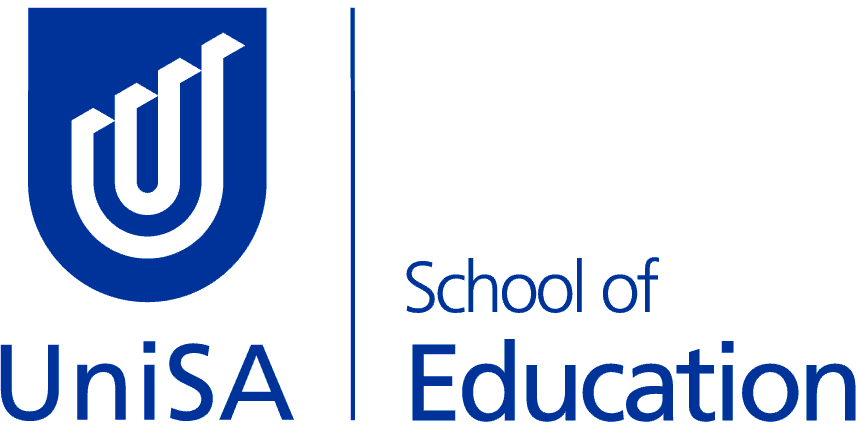 MBET - Bachelor of Education (Primary) 
Primary Studies Specialisation 2 Course OptionsStudy PeriodCourse CodeCourse TitleSP2 & SP5HUMS 1035Aboriginal Cultures (E)SP2HUMS 1034Contemporary Aboriginal Issues (E)SP2HUMS 2017Comparative Indigenous Studies (E)SP5HUMS 1009Australian Society & Cultures (E)SP2POLI 1013Australian Politics, Civics & Citizenship (E)SP2HUMS 1053Colonial Experiment: Australian History 1788-1918 (E)– highly recommended courseSP5HUMS 2034Forging a Nation: Australian History 1920-Present (E)– highly recommended courseSP5HUMS 2008Rights & Racism (E)SP2LANG 2022Language & SocietySP2EDUC 2096Asia Literacy and the Asian CenturySP5ENVT 1017Caring for CountrySP5COMM 2060Communication, Culture & Aboriginal Australians (E)SP5HUMS 2038Migration, Diversity & Belonging (E)Study PeriodCourse CodeCourse TitleSP2BIOL 1014Biodiversity for the EnvironmentSP5BIOL 1015Sustainable EcosystemsSP5EART 1011Soils in the Australian LandscapeSP2ENVT 1013Environment: A Human PerspectiveSP5BIOL 2022Conservation BiologySP2BIOL 2023EcologySP4 & SP7EDUC 1027Science & Sustainability 1A:  Humans & Environments– highly recommended course*** We don’t recommend undertaking this course in SP4 of 3rd year after Prof Ex 3!!SP5EDUC 2065Science & Sustainability 1B: Atmosphere and Climate– highly recommended courseSP1BIOL 4001Coastal EnvironmentsSP2EART 1010Earth SystemsSP2GEOE 1018Introduction to Surveying & Spatial Sciences